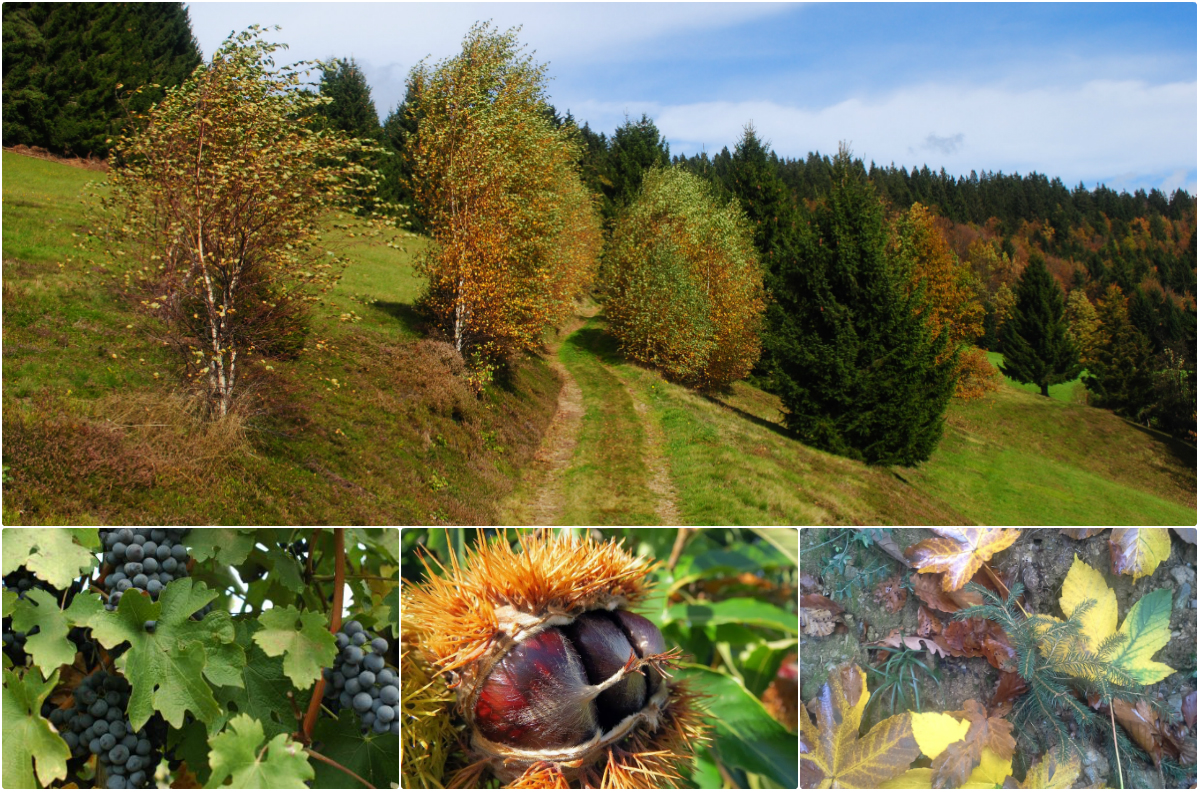 OPIS POTI: Bliža se zaključek leta in z njim tudi čas za naš izlet v neznano. Pot nas bo vodila malo levo, malo desno, gor in dol ter sem in tja, ustavili pa se bomo tu in tam… pustimo se presenetiti. Lahko samo prišepnem, da izlet fizično ne bo hudo naporen, bo pa zanimiv in da bomo dan zaključili letnemu času primerno.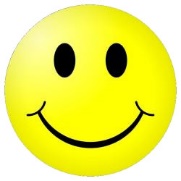 V Škofjo Loko se vrnemo okoli 19. ure.PRIJAZNO VABLJENI!                                                                                                                     SLAVICAVODNIŠKI ODSEKVODNIŠKI ODSEKVODNIŠKI ODSEKVODNIŠKI ODSEKVODNIŠKI ODSEKVODNIŠKI ODSEKVODNIŠKI ODSEK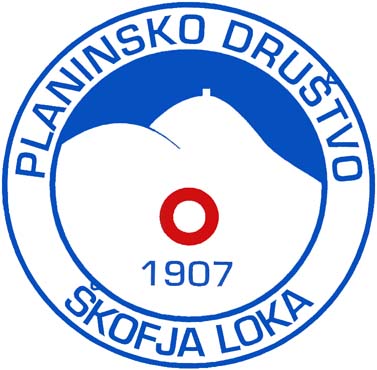 na V NEZNANOV NEZNANOV NEZNANOV NEZNANOV NEZNANOV NEZNANOV NEZNANOV NEZNANOV NEZNANOV NEZNANOV NEZNANOV NEZNANOV NEZNANOV NEZNANOV NEZNANOV NEZNANOV NEZNANOV NEZNANOV NEZNANOV NEZNANOV NEZNANOki bo:ki bo:v soboto, 6. 11. 2021v soboto, 6. 11. 2021v soboto, 6. 11. 2021v soboto, 6. 11. 2021v soboto, 6. 11. 2021v soboto, 6. 11. 2021v soboto, 6. 11. 2021odhod ob:odhod ob:odhod ob:odhod ob:odhod ob:odhod ob:7:007:007:007:00uriuriurizbirališče:zbirališče:zbirališče:zbirališče:avtobusna postaja Škofja Loka in nova tržnica (bivša kasarna)avtobusna postaja Škofja Loka in nova tržnica (bivša kasarna)avtobusna postaja Škofja Loka in nova tržnica (bivša kasarna)avtobusna postaja Škofja Loka in nova tržnica (bivša kasarna)avtobusna postaja Škofja Loka in nova tržnica (bivša kasarna)avtobusna postaja Škofja Loka in nova tržnica (bivša kasarna)avtobusna postaja Škofja Loka in nova tržnica (bivša kasarna)avtobusna postaja Škofja Loka in nova tržnica (bivša kasarna)avtobusna postaja Škofja Loka in nova tržnica (bivša kasarna)avtobusna postaja Škofja Loka in nova tržnica (bivša kasarna)avtobusna postaja Škofja Loka in nova tržnica (bivša kasarna)avtobusna postaja Škofja Loka in nova tržnica (bivša kasarna)avtobusna postaja Škofja Loka in nova tržnica (bivša kasarna)avtobusna postaja Škofja Loka in nova tržnica (bivša kasarna)avtobusna postaja Škofja Loka in nova tržnica (bivša kasarna)avtobusna postaja Škofja Loka in nova tržnica (bivša kasarna)avtobusna postaja Škofja Loka in nova tržnica (bivša kasarna)avtobusna postaja Škofja Loka in nova tržnica (bivša kasarna)prevoz z / s:prevoz z / s:prevoz z / s:prevoz z / s:prevoz z / s:posebnim avtobusomposebnim avtobusomposebnim avtobusomposebnim avtobusomposebnim avtobusomposebnim avtobusomposebnim avtobusomposebnim avtobusomposebnim avtobusomposebnim avtobusomposebnim avtobusomposebnim avtobusomposebnim avtobusomposebnim avtobusomposebnim avtobusomposebnim avtobusomposebnim avtobusomprijavite se:prijavite se:prijavite se:prijavite se:prijavite se:prijavite se:Slavici (041 474 004) ali Martini (041 831 064)Slavici (041 474 004) ali Martini (041 831 064)Slavici (041 474 004) ali Martini (041 831 064)Slavici (041 474 004) ali Martini (041 831 064)Slavici (041 474 004) ali Martini (041 831 064)Slavici (041 474 004) ali Martini (041 831 064)Slavici (041 474 004) ali Martini (041 831 064)do:do:do:do:srede, 3. 11. 21srede, 3. 11. 21srede, 3. 11. 21srede, 3. 11. 21srede, 3. 11. 21prispevek na udeleženca izleta (odrasli):prispevek na udeleženca izleta (odrasli):prispevek na udeleženca izleta (odrasli):prispevek na udeleženca izleta (odrasli):prispevek na udeleženca izleta (odrasli):prispevek na udeleženca izleta (odrasli):prispevek na udeleženca izleta (odrasli):prispevek na udeleženca izleta (odrasli):prispevek na udeleženca izleta (odrasli):prispevek na udeleženca izleta (odrasli):prispevek na udeleženca izleta (odrasli):prispevek na udeleženca izleta (odrasli):tura je:tura je:tura je:nezahtevnanezahtevnanezahtevnanezahtevnanezahtevnanezahtevnanezahtevnanezahtevnahoje je za:hoje je za:hoje je za:hoje je za:hoje je za:hoje je za:hoje je za:cca 3     cca 3     cca 3     urePriporočljiva oprema:Priporočljiva oprema:Priporočljiva oprema:Priporočljiva oprema:Priporočljiva oprema:Priporočljiva oprema:Priporočljiva oprema:Od opreme je obvezna: dobra obutev, oblačila primerna vremenski napovedi in obilo dobre volje. 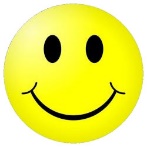 Od opreme je obvezna: dobra obutev, oblačila primerna vremenski napovedi in obilo dobre volje. Od opreme je obvezna: dobra obutev, oblačila primerna vremenski napovedi in obilo dobre volje. Od opreme je obvezna: dobra obutev, oblačila primerna vremenski napovedi in obilo dobre volje. Od opreme je obvezna: dobra obutev, oblačila primerna vremenski napovedi in obilo dobre volje. Od opreme je obvezna: dobra obutev, oblačila primerna vremenski napovedi in obilo dobre volje. Od opreme je obvezna: dobra obutev, oblačila primerna vremenski napovedi in obilo dobre volje. Od opreme je obvezna: dobra obutev, oblačila primerna vremenski napovedi in obilo dobre volje. Od opreme je obvezna: dobra obutev, oblačila primerna vremenski napovedi in obilo dobre volje. Od opreme je obvezna: dobra obutev, oblačila primerna vremenski napovedi in obilo dobre volje. Od opreme je obvezna: dobra obutev, oblačila primerna vremenski napovedi in obilo dobre volje. Od opreme je obvezna: dobra obutev, oblačila primerna vremenski napovedi in obilo dobre volje. Od opreme je obvezna: dobra obutev, oblačila primerna vremenski napovedi in obilo dobre volje. Od opreme je obvezna: dobra obutev, oblačila primerna vremenski napovedi in obilo dobre volje. Od opreme je obvezna: dobra obutev, oblačila primerna vremenski napovedi in obilo dobre volje. Pomembno sporočilo:  Pomembno sporočilo:  Pomembno sporočilo:  Pomembno sporočilo:  Pomembno sporočilo:  Udeleženci izleta morajo s seboj imeti dokazilo o izpolnjevanju enega od PCT pogojev. Za vožnjo do izhodišča in nazaj je obvezna uporaba zaščitne maske.Udeleženci izleta morajo s seboj imeti dokazilo o izpolnjevanju enega od PCT pogojev. Za vožnjo do izhodišča in nazaj je obvezna uporaba zaščitne maske.Udeleženci izleta morajo s seboj imeti dokazilo o izpolnjevanju enega od PCT pogojev. Za vožnjo do izhodišča in nazaj je obvezna uporaba zaščitne maske.Udeleženci izleta morajo s seboj imeti dokazilo o izpolnjevanju enega od PCT pogojev. Za vožnjo do izhodišča in nazaj je obvezna uporaba zaščitne maske.Udeleženci izleta morajo s seboj imeti dokazilo o izpolnjevanju enega od PCT pogojev. Za vožnjo do izhodišča in nazaj je obvezna uporaba zaščitne maske.Udeleženci izleta morajo s seboj imeti dokazilo o izpolnjevanju enega od PCT pogojev. Za vožnjo do izhodišča in nazaj je obvezna uporaba zaščitne maske.Udeleženci izleta morajo s seboj imeti dokazilo o izpolnjevanju enega od PCT pogojev. Za vožnjo do izhodišča in nazaj je obvezna uporaba zaščitne maske.Udeleženci izleta morajo s seboj imeti dokazilo o izpolnjevanju enega od PCT pogojev. Za vožnjo do izhodišča in nazaj je obvezna uporaba zaščitne maske.Udeleženci izleta morajo s seboj imeti dokazilo o izpolnjevanju enega od PCT pogojev. Za vožnjo do izhodišča in nazaj je obvezna uporaba zaščitne maske.Udeleženci izleta morajo s seboj imeti dokazilo o izpolnjevanju enega od PCT pogojev. Za vožnjo do izhodišča in nazaj je obvezna uporaba zaščitne maske.Udeleženci izleta morajo s seboj imeti dokazilo o izpolnjevanju enega od PCT pogojev. Za vožnjo do izhodišča in nazaj je obvezna uporaba zaščitne maske.Udeleženci izleta morajo s seboj imeti dokazilo o izpolnjevanju enega od PCT pogojev. Za vožnjo do izhodišča in nazaj je obvezna uporaba zaščitne maske.Udeleženci izleta morajo s seboj imeti dokazilo o izpolnjevanju enega od PCT pogojev. Za vožnjo do izhodišča in nazaj je obvezna uporaba zaščitne maske.Udeleženci izleta morajo s seboj imeti dokazilo o izpolnjevanju enega od PCT pogojev. Za vožnjo do izhodišča in nazaj je obvezna uporaba zaščitne maske.Udeleženci izleta morajo s seboj imeti dokazilo o izpolnjevanju enega od PCT pogojev. Za vožnjo do izhodišča in nazaj je obvezna uporaba zaščitne maske.Udeleženci izleta morajo s seboj imeti dokazilo o izpolnjevanju enega od PCT pogojev. Za vožnjo do izhodišča in nazaj je obvezna uporaba zaščitne maske.Udeleženci izleta morajo s seboj imeti dokazilo o izpolnjevanju enega od PCT pogojev. Za vožnjo do izhodišča in nazaj je obvezna uporaba zaščitne maske.vodnik: vodnik: vodnik: vodnik: vodnik: vodnik: vodnik: vodnik: Slavica LAZNIKSlavica LAZNIKSlavica LAZNIKtelefon:telefon:telefon:telefon:telefon:041 474 004041 474 004041 474 004041 474 004041 474 004041 474 004